بسمه تعالی                                                                                                                         مورخ 28/12/1400گزارش عملکرد کمیته ارزشیابی نیمسال اول 1401-1400اعضاء کمیته ارزشیابی طبق ابلاغ های صادر شده عضویت در کمیته از تاریخ 19/01/1400:سیما قزلباش (نماینده کمیته ارزشیابی در گروه روانپرستاری) (مسئول کمیته)خانم دکتر پروانه خراسانی (نماینده کمیته ارزشیابی در گروه سلامت جامعه)خانم معصومه پیرهادی (نماینده کمیته ارزشیابی در گروه مامایی)خانم دکتر هادیان (نماینده کمیته ارزشیابی در گروه سلامت بزرگسالان)خانم سمیه حقیقت (نماینده کمیته ارزشیابی در گروه پرستاری مراقبتهای ویژه)خانم مریم حسینی (نماینده کمیته ارزشیابی در گروه پرستاری کودکان)آقای سعید امینی (نماینده کمیته ارزشیابی در گروه اتاق عمل)برنامه های انجام شده در کمیته ارزشیابی:مورخ 24/07/1400 طبق درخواست مرکز مطالعات و توسعه آموزش پزشکی، کمیته ارزشیابی به نظرسنجی از اساتید پیرامون بارگزاری سؤالات از گروههای آموزشی دانشکده پرداخت و نتایج ارسال شدمورخ چهارشنبه 26/08/1400 جلسه ای با عنوان "بررسی لاگ بوک های الکترونیک ترم 7" با حضور معاونت محترم آموزشی دانشکده و مدیران گروههای سلامت بزرگسالان و ویژه و حضور اعضاء کمیته برگزار شدمورخ 28/08/1400 جلسه ای با هدف ارائه گزارش عملکرد 6 ماهه نخست سال 1400 و گزارش طرح تحقیقاتی مصوب کمیته و اولویت بندی برای اجرای برنامه عملیاتی کمیته برگزار شدمورخ 10/09/1400 جلسه ای پیرامون بررسی پروپزال کمیته ارزشیابی با عنوان " ارتقاء کیفیت ارزشیابی اساتید با مطالعه اقدام پژوهی" با حضور خانم دکتر یمانی و دکتر جمشیدیان و حضور معاونت محترم آموزشی دانشکده و خانم دکتر ابوالحسنی و اعضاء کمیته ارزشیابی برگزار شد (طبق مستندات کمیته تا 18 خرداد: بررسی مشکلات فرایند ارزشیابی استاد از دیدگاه دانشجویان و اساتید و یافتن راهکارها و ارزشیابی راهکارهای پیشنهاد شده آن‏ها) مورخ 20/10/1400 کمیته ارزشیابی برای تدوین فرم های ارزشیابی اساتید در محیط بالین به انجام وظیفه پرداختمورخ 5/11/1400 وظیفه ای به کمیته واگذار شد که به مدیریت آزمونهای قبل را گزارش کنندمورخ 25/11/1400 از دانشجویان کارشناسی پرستاری شرکت کننده در آزمون آسکی پیرامون آن نظر سنجی شدمورخ 4/12/1400 جلسه ای با عنوان ارائه فایل مدیریت آزمونها و نیز فرمهای طراحی شده برای ارزشیابی اساتید در محیط بالین با حضور معاونت محترم آموزشی برگزار شدمورخ 24/12/1400 جلسه درون کمیته ای با عنوان جمع بندی و گزارش و ارسال نهایی فرمهای ارزشیابی استاد در محیط بالین برگزار شد                                                                                                          با احترام                                                                                       سیما قزلباش (مسئول کمیته ارزشیابی)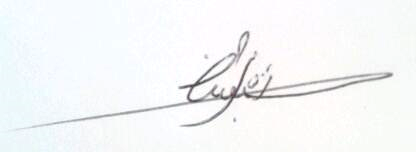 